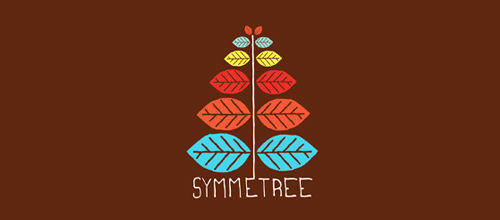 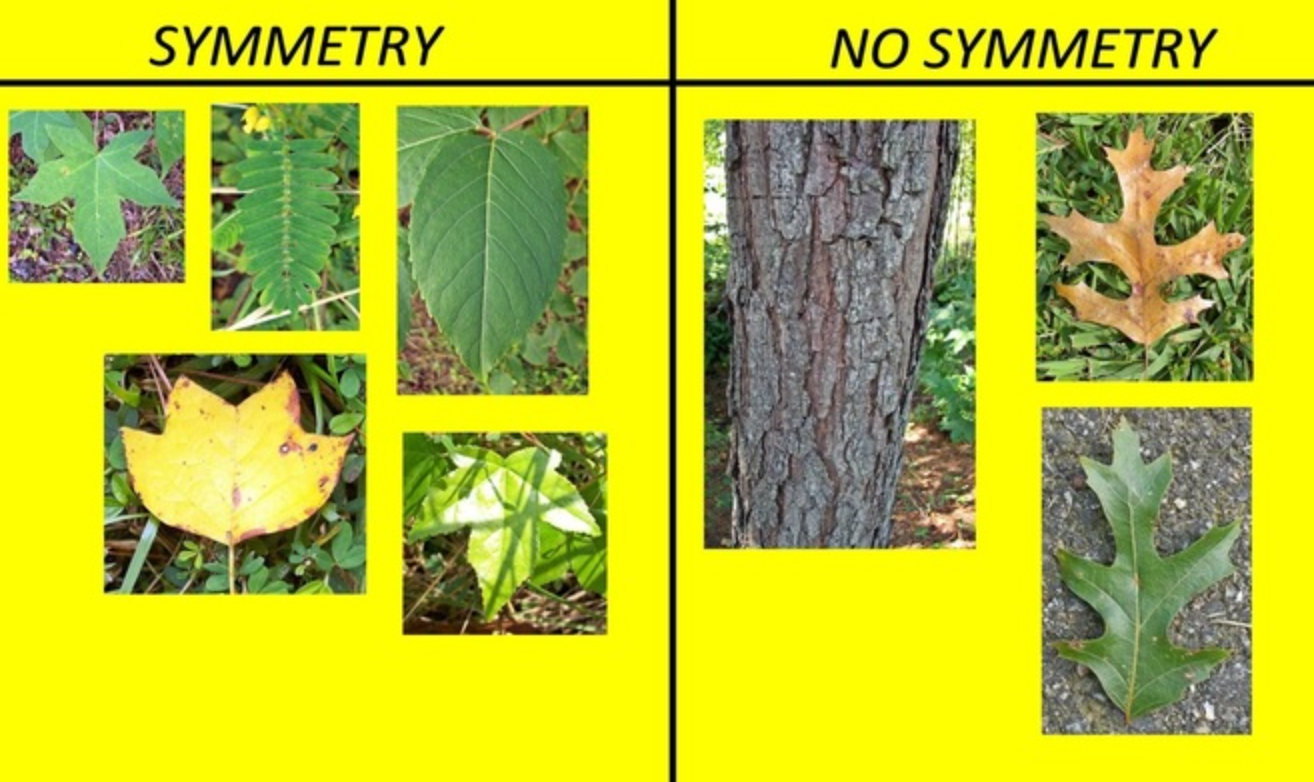 Use the following shapes to find examples of symmetry in nature